2017-2018 ÖĞRETİM YILI HASAN TEKİN ADA ANADOLU LİSESİ10.SINIFLAR GEOMETRİ II. DÖNEM II. YAZILI SORULARI1. 	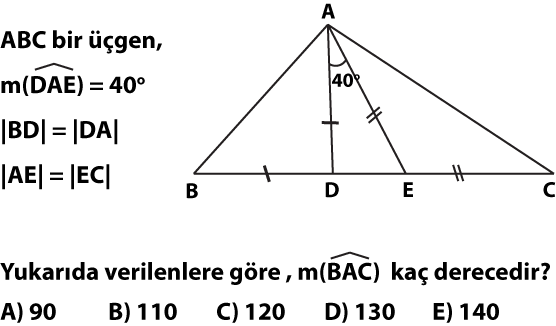 2.	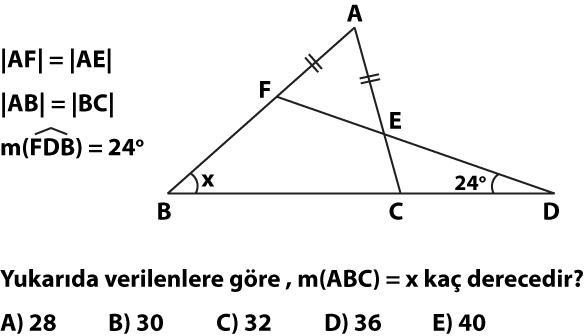 3.	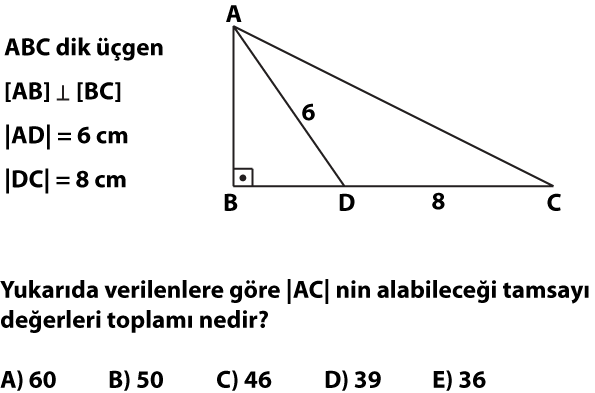 4.	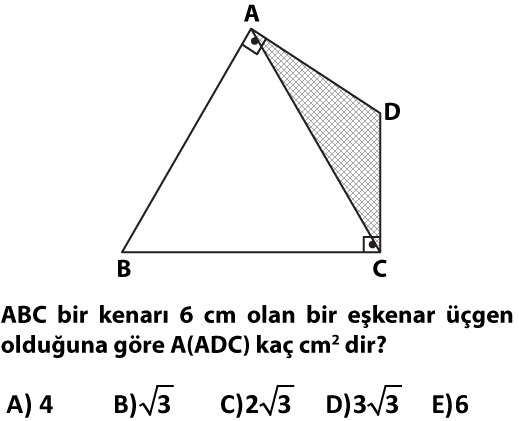 5.	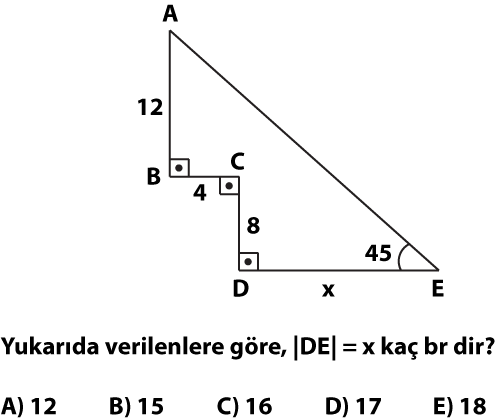 6.		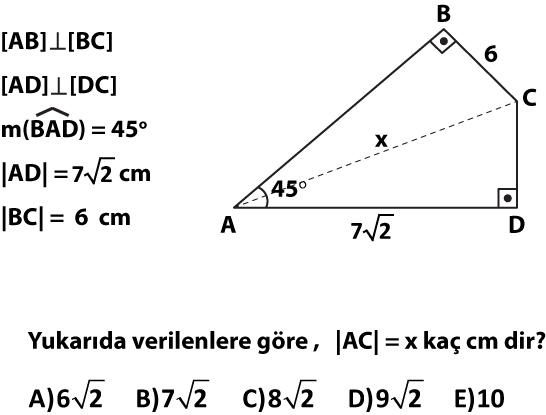 7.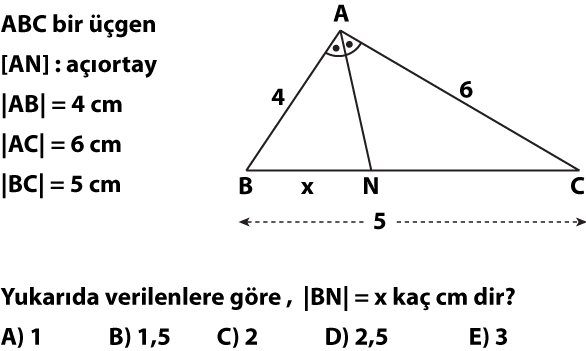 8.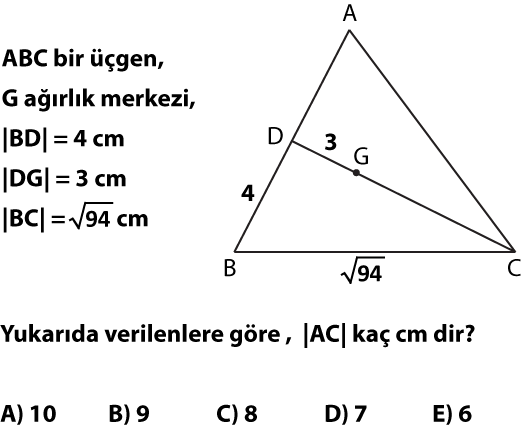 9.	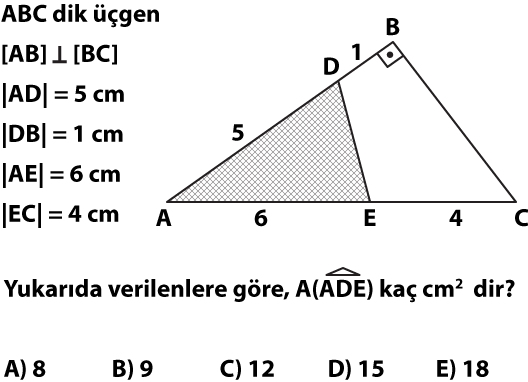 10.	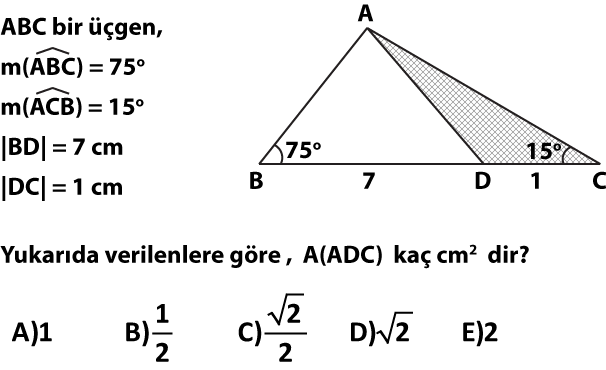 11.	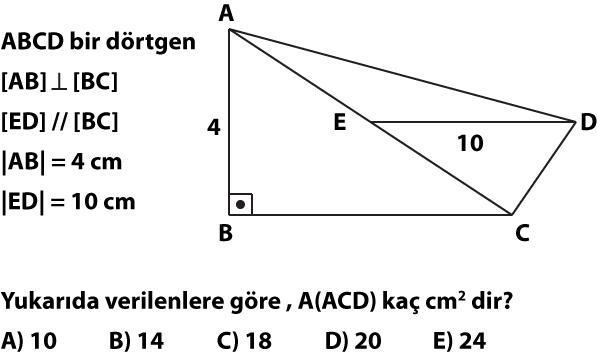 12.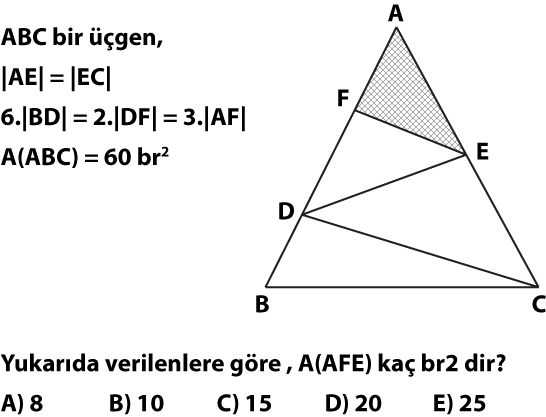 13.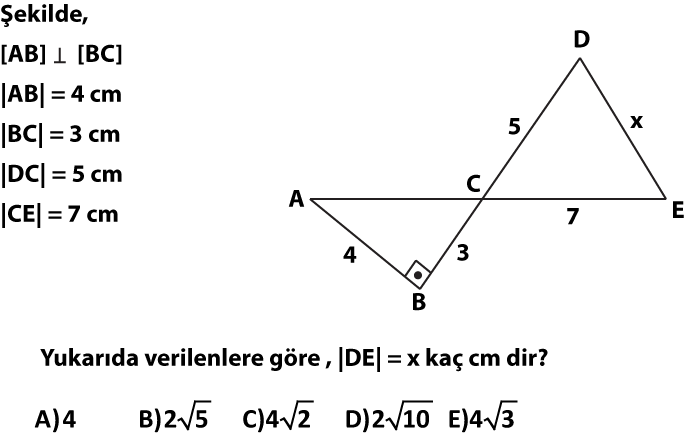 14.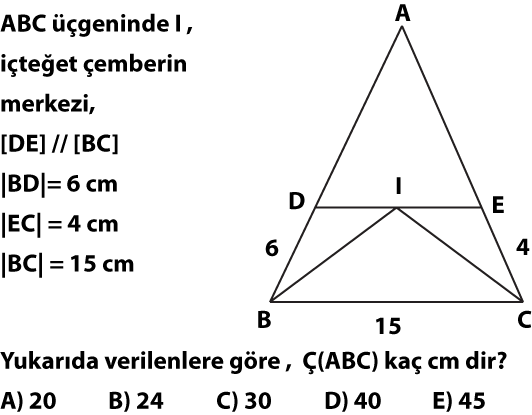 15.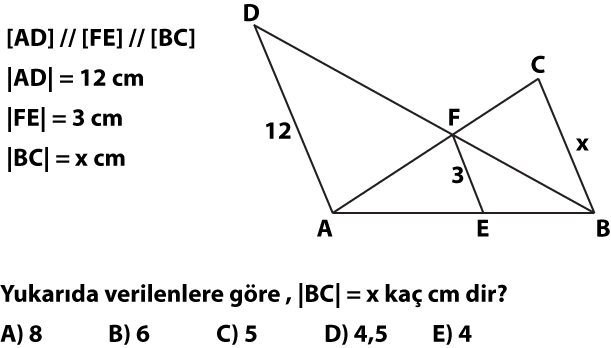 16.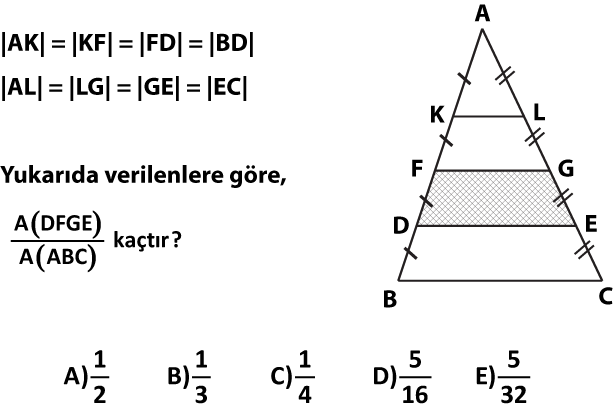 17.	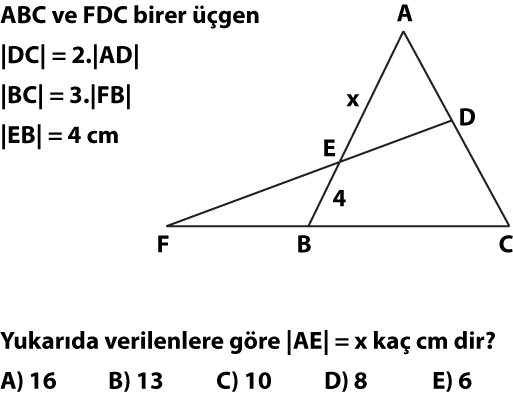 18.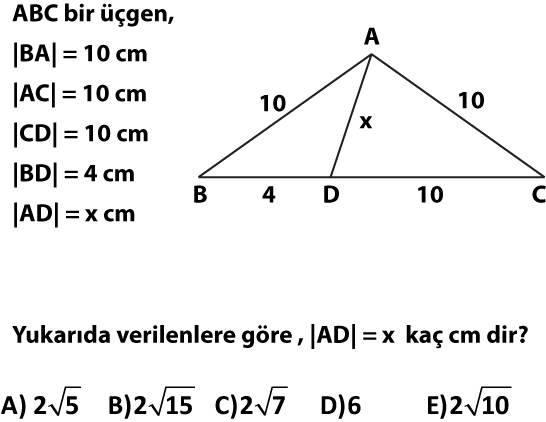 19.	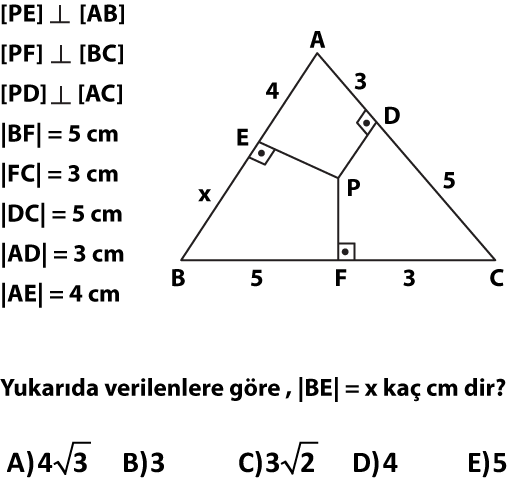 20.	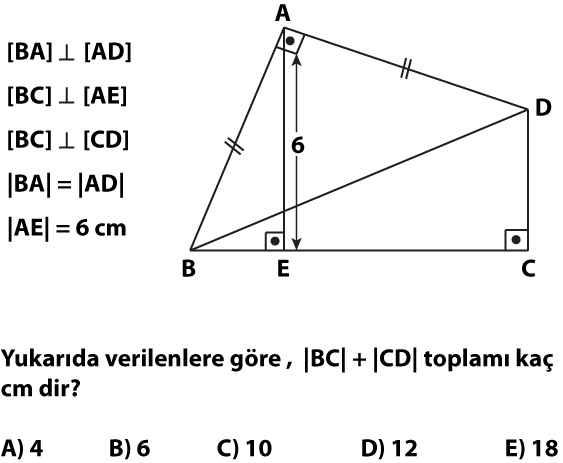 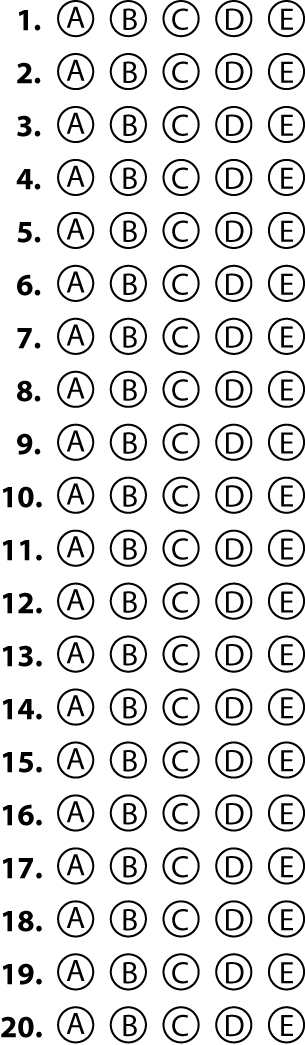 Her soru 5 puan değerinde, süre bir ders saatidir.BAŞARILARADI SOYADI:NUMARASI:SINIFI:ALDIĞI PUAN:MATEMATİK ÖĞRETMENİMATEMATİK ÖĞRETMENİ